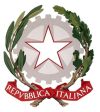 TRIBUNALE ORDINARIO di ASCOLI PICENOVERBALE DELLA CAUSA n. R.G. CON ORDINANZA IN CALCE DI ASSEGNAZIONE SOMMA PRESSO TERZI  Oggi                            , alle ore      , innanzi al Giudice dell’Esecuzione Dott.ssa Paola Mariani sono comparsi:l’avv. per il creditore procedente il quale deposita dichiarazione di terzo pervenuta a mezzo pec in data_____ e pertanto, preso atto del contenuto della stessa e dunque dell’esistenza di un credito dell’odierno debitore nei confronti del terzo, chiede che il giudice Voglia procedere alla assegnazione della somma pignorata al terzo, secondo le modalità di legge.E’ altresì presente il sig. per il terzo pignorato il quale rende la seguente dichiarazione Stante la verbalizzazione telematica e le disposizioni dell’art.45 co.1 lettera a) e c) del d.l. n.90 del 24-6-2014 (che ha previsto l’eliminazione dell’ obbligo di firma da parte dei terzi, fra cui testi e ctu) il Giudice dà lettura del verbale alle parti ed al terzo pignorato presente e la lettura vale come sottoscrizione della dichiarazione .Nessuno è comparso per il debitore / è presente per il debitore Il GiudiceProvvede alla assegnazione della somma come da ordinanza stesa in calce al presente verbale di udienza .Ascoli Piceno, 22/11/2017 Il G. E.           Dott.ssa Paola Mariani  N. R.G.  TRIBUNALE ORDINARIO di ASCOLI PICENOORDINANZA DI ASSEGNAZIONE SOMMA PRESSO TERZI  Il Giudice dell' ESECUZIONE MOBILIARE, letti gli atti, premesso che --------------- è  debitrice  nei confronti di -- della somma di € portata dal precetto ( comprensiva di accessori),che il procuratore del creditore procedente ha richiesto la liquidazione delle spese del presente giudizio,LIQUIDALe spese in complessivi € di cui euro per compensi professionali ed euro per spese esenti, oltre gli accessori nella misura di legge;che pertanto il debitore deve la complessiva somma di €   ( somma portata dal precetto e da spese come sopra indicate)vista la dichiarazione positiva resa dal terzo pignorato ______ con posta elettronica certifica del ______ dalla quale emerge che il debitore vanta nei confronti del terzo un credito pari ad € ________ al netto delle ritenute di legge a titolo di _______così come specificati nella dichiarazione di terzo allegata agli atti;ASSEGNAal creditore procedente, a parziale/ totale soddisfo del credito, la somma di € _____(pari ad 1/5 della retribuzione netta mensile percepita dal debitore…)  (calcolata detraendo dalla pensione netta mensile la somma di euro 672,78 pari al triplo dell’assegno sociale ex art.545 c.p.c.(calcolata detraendo  la somma di euro 1300,00 pari al triplo dell‘ assegno sociale trattandosi di accredito in conto corrente di retribuzione e stipendio ec art. 545 co.VI c.p.c.=ponendo a carico del debitore anche le ulteriori spese per copie, registrazione della presente ordinanza, notifica della stessa e d interesssi legali maturati dalla data del presente provvedimento sino al saldo,ORDINAal terzo pignorato ------------------ in persona del legale rappresentante p.t. di corrispondere la somma suddetta all'assegnatario oltre a quella già accantonata dall’atto di notifica dell’atto di pignoramento fino alla corrente mensilitè di per euro -------------- complessive , ( nonchè del %° del TFr e sempre nei limiti del 5° pignorabile e quando sarà versata al lavoratore per il caso di cessazione del rapporto di lavoro)  entro il termine di giorni 20 (venti), dalla notifica della presente ordinanza, con avvertimento che in caso di inadempimento la stessa verrà spedita in forma esecutiva;oppure CON DECORRENZA DALLA CESSAZIONE DEL PRECEDENTE PIGNORAMENTO IN ESSERE E DUNQUE DALLA MENSILITA‘ SUCCESSIVA DALL’ULTIMA TRATTENUTA PER IL PRECEDENTE PIGNORAMENTOcon il pagamento di cui sopra il terzo è liberato nei confronti del debitore esecutato;dichiara estinta la procedura e dispone la restituzione dei titoli al creditore procedente.Dispone che il creditore procedente notifichi copia del presente provvedimento al terzo pignorato anche a mezzo posta elettronica certificata.Ascoli Piceno,                                              Il GE                                                                             Dott. Paola Mariani